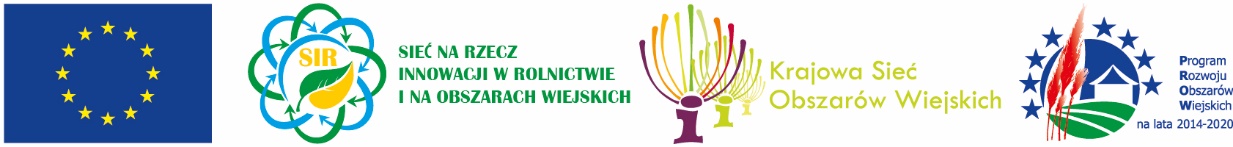 „Europejski Fundusz Rolny na rzecz Rozwoju Obszarów Wiejskich: Europa inwestująca w obszary wiejskie”Operacja opracowana przez Podlaski Ośrodek Doradztwa Rolniczego w Szepietowie Operacja współfinansowana ze środków Unii Europejskiej w ramach Schematu II Pomocy Technicznej 
„Krajowa Sieć Obszarów Wiejskich” Programu Rozwoju Obszarów Wiejskich na lata 2014-2020. Instytucja Zarządzająca Programem Rozwoju Obszarów Wiejskich na lata 2014-2020 – Minister Rolnictwa i Rozwoju Wsi.………………………………………………………..                                                                                                                                                                       (miejscowość, data)KARTA ZGŁOSZENIA UCZESTNICTWAZgłaszam uczestnictwo w konferencji pt. :"Innowacje w rolniczym handlu detalicznym"organizowanej przez Podlaski Ośrodek Doradztwa Rolniczego w Szepietowie w dniu 19  kwietnia 2023 r. Hotel 3 Trio, ul. Hurtowa 3, 15-399 BiałystokFormularz zgłoszeniowy należy dostarczyć osobiście do PODR Szepietowo lub przesłać  faksem na nr: 86/ 275 89 20, e-mailem (skan, zdjęcie wypełnionego i podpisanego formularza) na adres: bpulawska@odr-szepietowo.pl do dnia  17. 04. 2023 r, do godziny 1200._________________________________________         		  Data i podpis uczestnikaInformacja o przetwarzaniu danych osobowych  Zgodnie z art. 13 ust. 1 Rozporządzenia Parlamentu Europejskiego i Rady (UE) 2016/679 z dnia 27 kwietnia 2016 r. w sprawie ochrony osób fizycznych w związku z przetwarzaniem danych osobowych i w sprawie swobodnego przepływu takich danych oraz uchylenia dyrektywy 95/46/WE (ogólne rozporządzenie o ochronie danych) informuję, iż:1) administratorem Pani/Pana danych osobowych jest Podlaski Ośrodek Doradztwa Rolniczego w Szepietowie, z siedzibą w: Szepietowo Wawrzyńce 64, 18-210 Szepietowo; tel. 86 275 89102) kontakt z Inspektorem Ochrony Danych w PODR Szepietowo możliwy jest za pomocą adresu: e-mail: edeptula@odr-szepietowo.pl’ 3) Pani/Pana dane osobowe przetwarzane będą w związku z realizacją operacji "Innowacje w rolniczym handlu detalicznym" w celu prawidłowego przeprowadzenia, udokumentowania realizacji i otrzymania refundacji a także w celach reklamowych, promocyjnych, marketingowych i informacyjnych związanych z realizacją operacji na podstawie art. 6 ust. 1 lit. a, c, e oraz f (zapewnienie właściwej jakości: realizacji operacji; realizacji umowy o przyznaniu pomocy; zarządzania realizacją umowy o przyznaniu pomocy oraz marketing bezpośredni własnych produktów lub usług) ogólnego rozporządzenia o ochronie danych osobowych z dnia 27 kwietnia 2016 r.4) odbiorcą Pani/Pana danych osobowych będą: a) podmioty upoważnione na podstawie przepisów prawa, Agencja Restrukturyzacji i Modernizacji Rolnictwa zgodnie z umową o przyznaniu pomocyb) dane w postaci wizerunku będą upublicznione na stronie internetowej PODR Szepietowo, w mediach społecznościowych administrowanych przez PODR Szepietowo, w wydawnictwach, materiałach promocyjnych i informacyjnych PODR Szepietowo po uzyskaniu Pani/Pana zgodyc)  podmioty, które przetwarzają Pani/Pana dane osobowe w imieniu PODR w Szepietowie na podstawie zawartej z PODR w Szepietowie umowy powierzenia przetwarzania danych osobowych5) Administrator danych nie przekazuje danych poza teren Polski/ UE/ Europejskiego Obszaru Gospodarczego z zastrzeżeniem ponadnarodowego charakteru przepływu danych w ramach serwisu Facebook z zastosowaniem stosowanych przez Facebook klauzul umownych zatwierdzonych przez Komisję Europejską i decyzji Komisji Europejskiej stwierdzających odpowiedni stopień ochrony danych w odniesieniu do określonych krajów zgodnie z zasadami określonymi przez Facebook pod adresem https://www.facebook.com/about/privacy6) Administrator może przenieść na inne podmioty prawo do korzystania z wizerunku na zasadach określonych w niniejszej Zgodzie, w celu promocji realizowanych działań7) Pani/Pana dane osobowe będą przechowywane przez okres określony w umowie o przyznaniu pomocy – po zakończeniu operacji przez okres 5 lat od dnia wypłaty środków z tytułu zrealizowania operacji8) posiada Pani/Pan prawo dostępu do treści swoich danych oraz prawo do ich sprostowania, usunięcia, ograniczenia przetwarzania, prawo do przenoszenia danych, prawo do wniesienia sprzeciwu wobec przetwarzania, prawo do cofnięcia zgody w dowolnym momencie bez wpływu na zgodność z prawem przetwarzania, którego dokonano na podstawie zgody przed jej cofnięciem9) ma Pani/Pan prawo wniesienia skargi do UODO, gdy uzasadnione jest, że Pana/Pani dane osobowe przetwarzane są przez administratora niezgodnie z ogólnym rozporządzeniem o ochronie danych osobowych z dnia 27 kwietnia 2016 r.10) podanie przez Pana/Panią danych osobowych jest dobrowolne, jednakże w przypadku ich niepodania udział w realizacji operacji nie będzie możliwy. Zgoda na przetwarzanie danychZgodnie z art. 7 ogólnego rozporządzenia o ochronie danych osobowych z dnia 27 kwietnia 2016 r. wyrażam zgodę na przetwarzanie moich danych osobowych przez Podlaski Ośrodek Doradztwa Rolniczego w Szepietowie, Szepietowo Wawrzyńce 64, 18-210 Szepietowo, dla potrzeb realizacji operacji "Innowacje w rolniczym handlu detalicznym"Wyrażam/nie wyrażam zgody* na używanie telekomunikacyjnych urządzeń końcowych w celu prowadzenia marketingu bezpośredniego produktów i usług Podlaskiego Ośrodka Doradztwa Rolniczego w Szepietowie zgodnie z ustawą z dnia 16 lipca 2004 r. – Prawo telekomunikacyjne.Wyrażam/nie wyrażam zgody* na przetwarzanie danych w celu przesyłania informacji handlowych za pomocą środków komunikacji elektronicznej zgodnie z ustawą z dnia 18 lipca 2002 r. o świadczeniu usług drogą elektroniczną.* niepotrzebne skreślić………………………                                                                         ……………………………………….                 (data)                                                                                                                                (podpis uczestnika)Oświadczenie o wyrażeniu zgody na wykorzystanie wizerunkuWyrażam zgodę Podlaskiemu Ośrodkowi Doradztwa Rolniczego w Szepietowie, Szepietowo Wawrzyńce 64, 18-210 Szepietowo, na wykorzystywanie mojego wizerunku utrwalonego na zdjęciach, filmach i nagraniach wykonanych w ramach realizacji operacji "Innowacje w rolniczym handlu detalicznym"w tym na obrót egzemplarzami, na których utrwalono ten wizerunek, oraz na zwielokrotnianie wizerunku wszelkimi dostępnymi aktualnie technikami i metodami, rozpowszechnianie oraz publikowanie, także wraz z wizerunkami innych osób utrwalonymi w ramach realizacji operacji, na stronie internetowej PODR w Szepietowie www.odr.pl, w mediach społecznościowych administrowanych przez PODR w Szepietowie, w wydawnictwach, materiałach promocyjnych i informacyjnych PODR w Szepietowie w celu udokumentowania realizacji i otrzymania refundacji a także w celach reklamowych, promocyjnych, marketingowych i informacyjnych związanych z realizacją operacji. Jednocześnie oświadczam, że wykorzystanie mojego wizerunku nie stanowi naruszenia moich dóbr osobistych._________________________________________Data i podpis DANE  UCZESTNIKADANE  UCZESTNIKAImię i nazwiskoNazwa instytucji/gospodarstwa AdresTelefone-mailUzasadnienie uczestnictwa